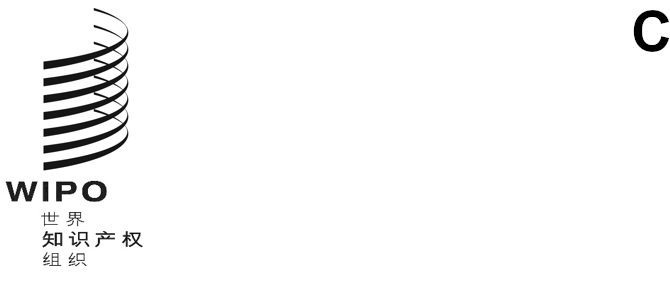 CDIP/29/2原文：英文日期：2022年9月5日发展与知识产权委员会（CDIP）第二十九届会议
2022年10月17日至21日，日内瓦进展报告——正在进行的发展议程项目秘书处编拟.	本文件附件载有正在进行的发展议程项目落实进展报告汇编，即：版权与数字环境中的内容分发（附件一）；将当地企业集体商标注册作为跨领域经济发展问题（附件二）；加大女性在创新创业方面的作用、鼓励发展中国家女性运用知识产权制度（附件三）；秘鲁及其他发展中国家的知识产权与美食旅游业：通过知识产权促进美食旅游业发展（附件四）；识别和运用公有领域的发明（附件五）；发展布基纳法索和西非经济货币联盟（西非经货联）若干国家音乐领域和新音乐经济模式（附件六）；推动发展中国家的创意产业在数字时代运用知识产权（附件七）；系统化统计数据并制定和实施对采用知识产权制度的影响进行评估的方法（附件八）；通过知识产权增强小企业能力：制定在注册后阶段为地理标志或集体商标提供支持的战略（附件九）。.	上述报告的结构采用报告表的形式，表格根据落实“成功的发展议程项目提案用工具”发展议程项目的结果得到更新。.	请CDIP审议并注意本文件附件中所载的信息。[后接附件]项目自我审评红绿灯系统（TLS）标识修订后的落实时间安排[后接附件二]	项目自我审评红绿灯系统（TLS）标识[后接附件三]	项目自我审评红绿灯系统（TLS）标识[后接附件四]项目自我审评红绿灯系统（TLS）标识[后接附件五]项目自我审评[后接附件六]项目自我审评红绿灯系统（TLS）标识[后接附件七]项目自我审评红绿灯系统（TLS）标识[后接附件八]项目自我审评红绿灯系统（TLS）标识[后接附件九]项目自我审评红绿灯系统（TLS）标识更新的落实时间安排[附件九和文件完]项目提要项目提要项目代码DA_1_3_4_10_11_16_25_35_01项目标题版权与数字环境中的内容分发发展议程建议建议1、3、4、10、16、25和35。项目预算项目总预算：556,000瑞郎，其中：385,000瑞郎分配给非人事资源，而171,000瑞郎分配给人事资源。项目开始日期2019年1月项目期限30个月，外加18个月的延期，已获得CDIP第二十六届会议批准。所涉的产权组织重要部门/领域落实部门：版权和创意产业部门项目简介项目旨在提供明确信息，介绍适用于在数字环境中许可和分发的视听内容的版权及相关权国家制度。特别是，该项目将提高创作者和利益攸关方对现行国家规则的认识，并评估下述参与国家数字视听市场中目前与版权及相关权有关的问题：阿根廷、巴西、哥斯达黎加、厄瓜多尔、秘鲁和乌拉圭。该项目还旨在根据每个国家法律框架确定与数字环境中分发视听内容相关的版权及相关权，以便让当地创作者、权利人和利益攸关方更好地了解该行业。促进创作者、制作者、数字平台和政策制定者等当地利益攸关方获取版权和相关权的相关信息，能够协助发展当地数字市场、制作当地视听内容。项目管理人版权和创意产业部门版权法司司长米歇尔·伍兹女士所关联的2022/23年工作计划和预算预期成果1.1 世界范围内的传播和接触更有效，人们对知识产权在处处改善人人生活的潜力有更好的认识和更多的了解。4.1 更有效地利用知识产权支持所有成员国及其相关区域和次区域的增长与发展，包括通过将发展议程建议纳入主流。4.3 知识产权知识和技能在所有成员国得到增进。项目实施进展2020年提供了两份研究报告和七个案例研究，并在2022年5月的CDIP第二十八届会议上予以介绍，即：I.研究报告一：数字环境中视听内容的版权法律框架和许可做法第1部分：拉丁美洲的视听过顶（OTT）商业模式：近期趋势和未来发展第2部分：数字环境中视听领域的法律框架附件：适用于在线视听内容许可的国家版权及相关权摘要 第3部分：视听作品中外国作者的法律待遇第4部分：拉丁美洲数字环境中视听领域的合同做法第5部分：视听作品中元数据的标识和使用第6部分：适用于视听OTT商业模式的产权组织替代性争议解决方法II.研究报告二：公有领域视听作品III.案例研究：案例研究一：女性参与视听行业：拉丁美洲国家和西班牙的情况概览案例研究二：巴西独立制作人在线发行视听内容的经验案例研究三：开发当地OTT平台案例研究四：数字发行权的结算手续案例研究五：行业巨头在巴西和拉丁美洲视频点播（VOD）发行中的作用：Sofa Digital的经验案例研究六：视听业务中的数据：趋势与机会案例研究七：Cine.ar和cine.ar.play在线平台观察到的初步成果适用于拉丁美洲通过OTT传播视听作品的不同立法摸底调查确定当前影响拉丁美洲数字市场的问题确定当前拉丁美洲数字市场中的实例和经验2019冠状病毒病大流行对拉丁美洲视听OTT市场的影响获得的经验教训确定同样适用于数字视听领域的跨领域知识产权问题由于行业分割（IT、电信、视听、法律等），以横向方式就知识产权与行业合作面临挑战，接触基层专业人员极为繁琐关于拉丁美洲数字市场以及版权及相关权对市场和创作者作用的信息稀‍缺知识产权专家与视听专业人士之间的互动极少，尽管专业人士对了解当前与其业务相关的版权问题兴趣浓厚在通过国际活动与视听行业接触方面有积极经验，在这些活动上讨论了广泛的相关主题，但通常未涉及知识产权。风险和缓解措施风险：2019冠状病毒病大流行使得已批准项目中包括的活动（产出2，活动3和4）无法及时组织。探索了组织在线网络研讨会的可能性，但与利益攸关方的初步讨论表明，存在较高与行业接触少的风险，尤其因为相当大部分的相关专业人员和公司正遭受疫情的负面市场影响。在2019冠状病毒病大流行初期，远程组织活动恐无法实现项目目标。采取的缓解战略包括：推迟计划的活动更新关于拉丁美洲OTT市场的信息，以反映2019冠状病毒病大流行的影‍响加强与关键利益攸关方的联络，旨在将知识产权主题纳入疫情后视听市场的恢复工作中与当地利益攸关方联络，以将现有主要活动与项目产出相结合。需立即支持/关注的问题继因2019冠状病毒病大流行采取缓解战略后，建议在无额外预算影响的情况下，将项目落实时间线延长12个月，以便：在2022年开展活动2，产出3在2023年开展活动2，产出4在2023年开展项目审评。鉴于视听市场的经济状况，试点项目的产出可作为与利益攸关方合作实现项目目标的宝贵基础。在此意义上，拟议的新时间框架将拉丁美洲举办的重大活动纳入考虑，其间项目产出可向更广泛的受众提供。下一步工作组织两次讲习班和一次区域会议（产出2，活动3和4）。委托对已发布研究报告的同行评议。委托对试点项目的审评。落实时间安排在产出2、活动3和4下所列的活动推迟至2022/2023两年期。项目实施率2022年7月底，与项目分配的总预算成比例的预算执行率为：27%。以前的报告这是提交委员会的第三份报告。第一份报告载于文件CDIP/24/2附件五，第二份报告载于文件CDIP/26/2附件六。************无进展无进展不适用不适用全部实现显著进展显著进展一定进展毫无进展毫无进展尚未评估/业已停止尚未评估/业已停止项目产出3
（预期成果）项目产出3
（预期成果）项目产出3
（预期成果）圆满完成的指标（产出指标）圆满完成的指标（产出指标）圆满完成的指标（产出指标）绩效数据绩效数据TLS产出1：提高对版权及相关权在线视听内容分发方面的作用的认识产出1：提高对版权及相关权在线视听内容分发方面的作用的认识产出1：提高对版权及相关权在线视听内容分发方面的作用的认识活动1.	交付数字环境中视听作品的版权法律框架和许可研究报告活动2.	交付适用于在线视听内容许可的国家版权及相关权摘要活动3.	交付参与国公有领域视听作品研究报告活动1.	交付数字环境中视听作品的版权法律框架和许可研究报告活动2.	交付适用于在线视听内容许可的国家版权及相关权摘要活动3.	交付参与国公有领域视听作品研究报告活动1.	交付数字环境中视听作品的版权法律框架和许可研究报告活动2.	交付适用于在线视听内容许可的国家版权及相关权摘要活动3.	交付参与国公有领域视听作品研究报告已在项目研究报告一中完成。已在项目研究报告一第2部分附件中完成。已在项目研究报告二下完成。已在项目研究报告一中完成。已在项目研究报告一第2部分附件中完成。已在项目研究报告二下完成。************产出2：更好地了解数字环境中使用许可的现状产出2：更好地了解数字环境中使用许可的现状产出2：更好地了解数字环境中使用许可的现状活动1.	交付对选定国家通过数字渠道分发内容的过程的评估活动2.	交付数字视听市场的经济研究报告活动3.	举办两个讲习班（每个为期两天），交流信息并评估产出1和产出2的实施情况活动4.	举办版权与数字环境中内容分发问题研讨会活动1.	交付对选定国家通过数字渠道分发内容的过程的评估活动2.	交付数字视听市场的经济研究报告活动3.	举办两个讲习班（每个为期两天），交流信息并评估产出1和产出2的实施情况活动4.	举办版权与数字环境中内容分发问题研讨会活动1.	交付对选定国家通过数字渠道分发内容的过程的评估活动2.	交付数字视听市场的经济研究报告活动3.	举办两个讲习班（每个为期两天），交流信息并评估产出1和产出2的实施情况活动4.	举办版权与数字环境中内容分发问题研讨会已在项目的七个案例研究中完成。已由首席经济学家负责完成并提供获取。有待安排。有待安排。已在项目的七个案例研究中完成。已由首席经济学家负责完成并提供获取。有待安排。有待安排。************活动2022年2022年2022年2022年2023年2023年2023年第一季度第二季度第三季度第四季度第一季度第二季度第三季度产出2，活动3：两个关于所选国家视听内容许可的讲习班XX产出2，活动4：关于版权与数字环境内容分发的区域研讨会XX项目审评X项目提要项目提要项目代码DA_1_4_10_01项目标题将当地企业集体商标注册作为跨领域经济发展问题发展议程建议建议1、4和10。项目预算项目总预算：450,000瑞郎，其中325,000瑞郎分配给非人事资源，125,000瑞郎分配给人事资源。项目开始日期2021年1月项目期限30个月（最初期限为24个月 + CDIP/26一致同意的6个月延长期）。所涉的产权组织重要部门/领域落实部门：区域和国家发展部门所涉其他部门：品牌和外观设计部门；知识产权和创新生态系统部门项目简介该项目的目的是通过支持中小企业，将国家主管局（多民族玻利维亚国的国家知识产权局（SENAPI）或每个受益国的相关局）转变为在集体商标注册与当地发展之间建立有效联系的实体，支持的方式包括：推广能使中小企业产品产生正面形象的做法，全国性的营销活动，与传统做法以及源自优先考虑可持续性的附加价值建立关联。该提案旨在建立一个由SENAPI和相关公共和私营机构（每个受益国酌情确定）参与的“集体商标孵化器”，其任务是评估挑选的商品和服务的技术、财务和市场可行性，提供商标保护方面的技术咨询服务，并为集体商标注册提供协助。因此，它将充分利用社会资本、生产企业与知识产权之间的关联，为多民族玻利维亚国整体（以及其他三个发展中国家）的经济增长和发展做出贡献。在三个阶段需要技术援助。第一个阶段，将确定能从注册集体商标中受益的企业家和其他利益攸关方。第二个阶段，创建和注册集体商标。第三个阶段，通过意识提升和能力建设活动提供协助，促进项目的可持续‍性。项目的预期成果是组建一个支持和推动体系，促进当地企业注册集体商标，作为以生产为基础的经济发展的跨领域特色。项目管理人发展议程协调司高级顾问乔治·甘杜尔先生所关联的2022/23年工作计划和预算预期成果4.1：更有效地利用知识产权支持所有成员国及其相关区域和次区域的增长与发展，包括通过将发展议程建议纳入主流4.3：知识产权知识和技能在所有成员国得到增进4.4：更多创新者、创造者、中小企业、高校、研究机构和社群成功地运用知识产权项目实施进展2020年期间，受益国（玻利维亚、巴西、菲律宾和突尼斯）已选定，当地联络点已指定，并且准备工作已开展（见上一份进展报告CDIP/26/2）。项目的实施于2021年1月正式启动。截至2022年6月底，每个受益国的情况如下：玻利维亚国家层面的项目计划：已批准。范围界定研究：正在进行，预计于2022年7月完成。关于使用集体商标潜在益处的信息活动：正在筹备，预计于2022年7月8日举办。选择将开发和注册集体商标的产品/服务；并确定/创建相关协会：已完成。已选定协会ARACH（丘基萨卡省查科地区养蜂人协会）。ARACH是汇集查科地区25个蜂蜜生产者组织的伞式协会。关于集体商标的培训活动：正在筹备，预计于2022年7月25日举‍办。巴西国家层面的项目计划：已批准。范围界定研究：已完成。关于使用集体商标潜在益处的信息活动：于2021年7月5日至6日举‍办。选定将开发和注册集体商标的产品/服务；并确定/创建相关协会：已完成。已选定位于亚马逊地区泰菲和阿尔瓦雷斯的协会APAFE（国家森林及周边地区农业提取物生产商协会）。其成员生产木薯粉及衍生产品，蜂蜜和油等。关于集体商标要素的协会成员讲习班：于2021年9月13日和11月8日举办。与协会代表的小型在线磋商为讲习班提供补充。起草并通过集体商标使用的相关条例：已完成。除使用条例外，还正在制定集体商标控制计划。集体商标徽标的设计：已完成。集体商标的注册：正在进行。集体商标注册申请已于2022年2月11日提交至国家知识产权局。集体商标发展和注册实用指南：正在进行。初稿已交付项目小组，终稿预计于2022年7月完成。关于集体商标的培训活动：于2022年4月4日举办。菲律宾国家层面的项目计划：已批准。范围界定研究：已完成。关于使用集体商标潜在益处的信息活动：于2021年4月14日至16日举办。选定将开发和注册集体商标的产品/服务；并确定/创建相关协会：已完成。已选定协会OKB（比科尔的骄傲）。其成员生产来自热带树木“霹雳果树”的不同类型产品：坚果、糕点、以果壳制作的手工艺品和以油制作的化妆品等。关于集体商标要素的协会成员讲习班：于2021年8月11日至12日、9月7日和16日举办。与协会代表的小型在线磋商为讲习班提供补‍充。起草并通过集体商标使用的相关条例：已完成。集体商标徽标的设计：已完成。集体商标的注册：已完成。注册证已于2022年4月25日授予。发布集体商标的活动：2022年6月14日举办。突尼斯国家层面的项目计划：已批准。范围界定研究：已完成。关于使用集体商标潜在益处的信息活动：2021年6月25日举办。选定将开发和注册集体商标的产品/服务；并确定/创建相关协会：已完成。已选定位于坚杜拜加尔迪马区域蜂蜜、蜂蜜衍生产品、精油及其他当地产品的生产者群体。项目小组已协助生产者建立协会：APROG（加尔迪马产品推广生产者协会）。关于集体商标要素的协会成员讲习班：于2021年11月18日举办。与协会代表的小型在线磋商为讲习班提供补充。起草并通过集体商标使用的相关条例：已完成。除使用条例外，还正在编拟一套补充性的“产品规范”（cahier de charges）。集体商标徽标的设计：已完成。集体商标的注册：正在进行。正在编撰提交国家知识产权局的注册该集体商标的申请书。知识产权局关于集体商标的培训活动：于2022年6月1日举办。此外，还在产权组织网站上发布了该项目的网页：https://www.wipo.int/collective-marks/zh/index.html。随着项目推进，相关信息和新闻将在该网页上发布。观察到的初步成果以下是迄今观察到的成果：得益于项目实施期间开展的活动和磋商，选定生产者协会的成员表现出对集体商标更高程度的了解和熟悉。得益于为发展集体商标共同开展的工作，选定协会成员之间的治理和合作似乎得到加强。获得的经验教训以下是迄今获得的经验教训：与范围广泛的国家和当地机构协作经证明是项目成功的关键。尤其是，为当地生产者和企业提供支持的机构促进了与选定协会的沟通，并且将在实施后阶段发挥重要作用。项目管理方面的灵活性对于应对2019冠状病毒病大流行带来的挑战以及适应每个受益国的需求和情况至关重要。尽管项目的绝大部分活动通过虚拟/混合方式开展，但在特定情况下，现场出席的活动仍然非常重要，例如与生产者协会的互动，它们通常位于农村和偏远地区。选定协会的成员可能需要对注册后集体商标管理、使用和控制的进一步支持。风险和缓解措施风险1：2019冠状病毒病危机再度爆发的可能性，以及随之而来的封锁和其他限制措施可能妨碍项目实施。此乃中等风险。缓解：关注国家局势，并与当地联络点定期讨论。如有必要，请求CDIP延长项目期限。尽可能调整活动的实施模式（优先安排虚拟会议，尽量减少差旅）。风险2：鉴于国家知识产权局的平均处理时间，受益国开发的集体商标的注册时间可能比项目文件中预见的长。此乃中等风险。缓解：尽快提交集体商标注册申请。如有必要，在注册证授予前举办发布集体商标的活动，以遵守项目的时间安排。风险3：项目完成后，生产者协会可能需要进一步帮助，以便有效利用集体商标。此乃中等风险。缓解：在项目时间安排和预算允许的范围内，项目小组将向选定协会提供关于使用和控制集体商标的支持。需立即支持/关注的问题建议在无预算影响的情况下，延长6个月（至2023年12月底）。下一步工作根据项目文件，每个受益国的下一步落实工作如下：玻利维亚：项目小组将重点关注与选定生产者协会合作，开发集体商标。将举办讲习班，以促进协会就商标要素达成一致：使用条例和徽‍标。巴西：集体商标实用指南定稿，制作意识提升材料，并举办发布集体商标的活动。菲律宾：集体商标实用指南定稿，为知识产权局工作人员举办培训活动，并制作意识提升材料。突尼斯：向国家知识产权局提交集体商标注册申请，起草实用指南，并编写意识提升材料。此外，项目小组将根据每个受益国的需求，向选定生产者协会提供注册后集体商标管理方面的支持。落实时间安排总体而言，项目的实施按照时间安排推进。不过，玻利维亚的落实有所延迟。项目实施率截至2022年7月底，与项目分配的总预算成比例的预算执行率为：25%。以前的报告本报告是第二份进展报告。第一份已提交至CDIP/26，载于文件CDIP/26/2附件二。*********无进展不适用全部实现显著进展一定进展毫无进展尚未评估/业已停止项目产出3
（预期成果）成功完成的指标（产出指标）绩效数据TLS选定（除多民族玻利维亚国之外的）三个受益‍国选定三个国家（根据商定的甄选标准）；和全部实现：入选国家（除玻利维亚外）为菲律宾、巴西和突尼斯。****选定（除多民族玻利维亚国之外的）三个受益‍国指定实施国家项目的联络‍点已在所有这些国家指定当地联络‍点。****国家层面的项目计划得到批准起草四份项目实施计划并获得批准（每个受益国一份）。全部实现：国家层面的项目计划已在4个受益国起草并获得批准。****四份关于从集体商标使用中获益的潜在产品/服务的范围界定研究（每个受益国一份）最终范围界定研究由受益国当地联络点和产权组织秘书处确认显著进展：3个范围界定研究已完成；1个处于最后编拟阶段。***面向当地机关和企业家关于使用集体商标潜在益处的信息活动很大比例的活动参与者表示对使用集体商标的潜在益处有更好的认识显著进展：已举办3次信息活动，平均超过90%的参与者表示，活动对更好地了解集体商标有用或非常有用；还有1次活动计划于2022年7月8日举办。***每个受益国选定一种产品，为其开发和注册集体商标；每个受益国成立协会或确定一个现有协会每个受益国选定一种产品，并成立/确定一家协会全部实现：已选定4种产品，建立/确定4个协会****为协会成员举办讲习班协会成员之间就集体商标开发和注册的主要要素达成广泛一致意见显著进展：在3个受益国举办的讲习班促成了就各自集体商标的使用条例和徽标达成一致；讲习班尚未在剩余的国家举办。***起草并通过集体商标的使用条例（每个受益国）每个受益国起草并通过集体商标的使用条例显著进展：已起草并通过3套使用条例；1套待定。***为集体商标设计徽标（每个受益国）集体商标徽标设计（每个受益国）显著进展：已设计3个徽标；1个待‍定。***注册集体商标（每个受益国）每个受益国注册一件集体商‍标一定进展：已注册1件集体商标，1件在注册过程中，1件提交集体商标注册的申请处于最后准备阶段，1件待定**集体商标发布活动在每个受益国或为每件集体商标成功举办发布活动一定进展：已举办1个，3个待定**编写集体商标开发和注册实用指南，供在其他情况下仿效为每个受益国编写实用指南一定进展：2份指南正在编写中，2份待定**开展面向知识产权局的集体商标开发和注册培训活动（每个受益国）培训参与者中有很大一部分表示培训加强了其在集体商标开发和注册方面的知识和技能显著进展：已举办2次培训活动，平均95%以上的参与者表示培训对获得更多关于集体商标开发、注册和使用的知识和技能有用或非常有用；2次培训活动正在筹备中。***制作意识提升材料（每个受益国）制作宣传单和短视频（每个受益国）一定进展：已开始准备意识提升视频。**项目提要项目提要项目代码DA_1_10_12_19_31_01项目标题加大女性在创新创业方面的作用、鼓励发展中国家女性运用知识产权制度发展议程建议建议1、10、12、19和31。项目预算项目总预算：415,000瑞郎分配给非人事资源。项目开始日期2019年1月项目期限48个月所涉的产权组织重要部门/领域落实部门：知识产权和创新生态系统部门项目简介该项目旨在支持女性发明人和创新者更好地运用知识产权制度，加大她们的参与力度。为此，该项目将通过更好的支持计划、获得辅导和网络机会，协助和支持女性发明人和创新者扩大对知识产权制度的认识、了解和运用。该项目的核心将是建立或加强国家能力，向女性发明人提供知识产权支持。该项目包括两大类活动，即：第一类属一般性、基础性的活动，不针对任何特定国家。相关活动包括编制女性发明人及其运用知识产权制度情况的文献综述、有关初创企业和与之相关的知识产权问题的指南、世界各地女性发明人的故事，以及支持女性发明人的良好做法和模式汇编。第二类更为具体，且针对各个国家。这类活动重点将放在四个试点国家：墨西哥、阿曼、巴基斯坦和乌干达。将在每个试点国家进行一次国家评估，确定女性发明人的情况、她们对知识产权制度的运用情况、她们所面临的挑战、潜在的支持制度等。将根据收集到的信息提出建议，内容涉及应提供的知识产权支持的性质，以及这种支持的构建和交付方式。项目管理人企业知识产权司顾问塔玛拉·纳纳亚卡拉女士所关联的2022/23年工作计划和预算预期成果4.4 更多创新者、创造者、中小企业、高校、研究机构和社群成功地运用知识产权。项目实施进展在2021年1月至2022年6月期间，开展了以下活动：I.与第一类活动有关的进展（不针对任何特定国家）：该项目设想了四种不同的产出，设定了项目的总体基准，其中包括编写最佳做法报告、文献综述和女性发明人相关故事汇编，以及编制关于将专利产品推向市场的知识产权问题指南。上述所有活动现均已完成。初创企业知识产权指南“创业理念”已发布并翻译为联合国所有语文以及日文。文件CDIP/28/INF/4载有该指南的概述，并已提交至CDIP第二十八届会议。此外，根据指南大纲以便于用户使用的形式制作了具有吸引力的信息图，可在此处获取：https://www.wipo.int/sme/en/enterprising-ideas/。故事汇编也已完成，将逐步在产权组织网站上刊登。II.与第二类活动有关的进展（侧重于受益国）：继在四个试点国家中的每个国家完成关于女性发明人情况的报告以及在阿曼、巴基斯坦和乌干达举办介绍调查结果的活动（于2021年举办）之后，墨西哥举办了一次活动，介绍报告的调查结果并与利益攸关方讨论未来工作。鉴于全球疫情大流行的相关情况，这次活动作为虚拟会议在网络环境下组织。会议的结构为前半部分侧重介绍对女性发明人所面临挑战的调查结果，并由女性发明人小组对调查结果进行更深入讨论。后半部分重点围绕提出的建议，并就建立潜在支持提供方网络的可能性开展小组讨论。最后探讨可如何在各国建立支持系统。在介绍国家报告和与试点国家开展磋商后，表示需要提高对专利制度总体运作的认识，尤其是对数据库的使用和权利要求的起草。因此，围绕这些领域在线举办了培训计划，吸引超过700人参加。在编写国家报告的框架下，还确定了活跃在知识产权领域的利益攸关方、相关机构、组织和个人名单。在所有四个试点国家，未来支持女性发明人/创新者的机构/中心/联络点均已确认。为对确定当地导师的工作予以补充，并支持在试点国家的最终指导机会，组织了国际试点指导计划。文件CDIP/28/INF/3载有关于2021年11月至2022年2月期间举办的指导计划总结报告。该文件已提交至2022年5月举办的CDIP第二十八届会议。观察到的初步成果在每个试点国家，已确定联络点，以提供相关支持并促进对该国其他支持系统的使用。其中包括当地服务提供方、导师和法律支持。此外，通过国际指导计划，参与国的选定女性发明人获得了关于可如何利用知识产权制度支持将发明推向市场的努力的指导。获得的经验教训在虚拟环境中举办特定活动经证明是良好做法，因为这允许更多人参与且降低了成本。例如，在网络环境中开展指导计划经证明是个优势，因为使女性发明人能够免费获得最好的国际支持，且时间和日期更灵活。同样，关于使用专利制度的在线培训项目因在线举办，而让更多与会者能够从中受益。风险和缓解措施风险：在本报告所述期间，全球疫情使原本设想的面对面磋商以及其他能力建设活动无法开展。这导致项目实施出现延迟，迫使项目小组审查部分活动的交付战略。缓解：通过与受益国及其女性发明人的在线接触，以及应试点国家利益攸关方要求举办补充活动，这种情况得到缓解。需立即支持/关注的问题项目按照时间安排落实，没有需立即关注的特定问题。下一步工作项目预计于2022年末完成。作为项目的最后产出，将完成一个说明项目实施过程中制定和使用的方法以及吸取的经验教训的工具包，和项目期间所制作材料的汇编（包括今后将在讲习班上使用的演示材料）。此外，为了使项目成果圆满成功且长期持续，确保在每个试点国家确定的联络点长期保持针对性和参与性很重要。这将在开发工具包时纳入考虑，以确保其内容能够供所有试点国家和其他国家的现有或新联络点使‍用。落实时间安排 项目根据载于文件CDIP/26/2附件一的修订时间安排落实。项目实施率截至2022年7月底，与项目分配的总预算成比例的预算执行率为：54%。以前的报告本报告是提交CDIP的第三份进展报告。第一份报告载于文件CDIP/24/2附件二，第二份报告载于文件CDIP/26/2附件一。*********无进展不适用全部实现显著进展一定进展毫无进展尚未评估/业已停止项目产出3
（预期成果）成功完成的指标（产出指标）绩效数据TLS1.更好地了解女性发明人和创新者所面临问题的程度和范围，以及获得的可能解决方案I.交付对关于女性发明人、创新者和企业家情况的现有文献综述。已交付****1.更好地了解女性发明人和创新者所面临问题的程度和范围，以及获得的可能解决方案II.交付旨在支持女性发明人和创新者获取或运用知识产权制度的最佳做法、模式和计划与举措实例目‍录。已交付****1.更好地了解女性发明人和创新者所面临问题的程度和范围，以及获得的可能解决方案III.收集女性发明人和创新者的个人故事，讲述其在保护创造创新成果并将其推向市场方面的经验。已完成****2.为四个参与国建立国家基准I.交付四（4）份国情报告（每个试点国家一份），确定女性在获取和运用知识产权制度方面面临的挑战和障碍。已交付****2.为四个参与国建立国家基准II.在四（4）个试点国家确定联络点，以及在该领域活跃的利益攸关方、相关机构、组织和个人的名单。已确定****3.增强利益攸关方对知识产权制度在保护和商业化发明方面的作用的认识在试点国家举办四（4）次活动（每个国家一次），例如会议、圆桌会议、研讨会或网络小组会议。已完成****4.编制用于培训女性发明人和创新者的材‍料I.交付关于将专利产品推向市场和/或创建初创公司的知识产权问题指南。指南已发布。此外，还制作并在线发布了为指南提供补充的信息图。****4.编制用于培训女性发明人和创新者的材‍料II.交付用于讲习班的演示材料。正在进行***4.编制用于培训女性发明人和创新者的材‍料III.编拟产权组织现有相关材料汇编。正在进行***5.提高为女性提供知识产权支持服务的能‍力I.确定四（4）个机构/中心/组织（每个试点国家一个），由专门单位和/或联络点负责为女性发明人/创新者提供支持。已确定。****5.提高为女性提供知识产权支持服务的能‍力II.在所确定的中心完成四（4）个培训计划（每个试点国家一个）。已为四个试点国家开展集体培训项‍目。****6.在选定国家建立主要女性发明人和企业家网络；在网络中确定一个核心团体担任导师每个试点国家建立一个主要女性发明人、创新者和企业家花名册，从中确定一个愿意提供辅导的核心团体。正在进行已实施一个试点国际指导计划，来自乌干达、巴基斯坦和阿曼的创新者和企业家作为导师参与。墨西哥和乌干达建立了一个花名册。在墨西哥，墨西哥工业产权局（IMPI）报告称已建立导师花名册，每半年填充一次，从2021年7月至12月，已有100名导师注册。在乌干达，乌干达注册服务局（URSB）建立了一份由24名导师组成的名单。在这一阶段，阿曼和巴基斯坦未提供数据。***7.建立一个由选定国家同意免费提供法律支持服务的主要律师组成的网络。每个试点国家建立一份愿意提供法律支持的人员花名册。正在进行墨西哥和乌干达已建立知识产权从业人员花名册。在墨西哥，导师花名册包括法律指导和咨询。在这一阶段，阿曼和巴基斯坦未提供数‍据。***8.开发一个可用于在其他国家开展类似项目的工具包。发布工具包，其中包括项目落实方法、汲取的经验教训和项目期间制作的材‍料。正在进行**项目目标成功实现项目目标的指标（成果指标）绩效数据TLS女性发明人和创新者对知识产权制度的运用得到加强I.50%参加培训计划的妇女表示对知识产权制度的认识有所提高。超过95%的人报告称，培训对了解专利制度和如何予以使用有帮助。在墨西哥，IMPI报告称已组织五次专家咨询会议，使超过320名妇女受益（2021年7月至12月）。此外，还通过创新妇女和工业产权网络，为妇女提供212次指导机会，包括学术机构成员和学术界人士作为导师和学员。在乌干达，URSB报告说已向近50位女性发明人提供咨询服务。还对超过3所大学开展宣传，包括：乌干达伊斯兰大学（2022年1月）马克雷雷大学公共卫生学院具有抵御能力的非洲网络（Ran）姆巴拉拉科技大学在这一阶段，阿曼和巴基斯坦未提供数据。***女性发明人和创新者对知识产权制度的运用得到加强II.在每个参与国建立的女性创新者资源中心（WIRC）为至少十名女性发明人或创新者提供了知识产权服务，或向三（3）所高校或学校进行了宣传，促成三（3）次辅导机‍会。超过95%的人报告称，培训对了解专利制度和如何予以使用有帮助。在墨西哥，IMPI报告称已组织五次专家咨询会议，使超过320名妇女受益（2021年7月至12月）。此外，还通过创新妇女和工业产权网络，为妇女提供212次指导机会，包括学术机构成员和学术界人士作为导师和学员。在乌干达，URSB报告说已向近50位女性发明人提供咨询服务。还对超过3所大学开展宣传，包括：乌干达伊斯兰大学（2022年1月）马克雷雷大学公共卫生学院具有抵御能力的非洲网络（Ran）姆巴拉拉科技大学在这一阶段，阿曼和巴基斯坦未提供数据。***项目提要项目提要项目代码DA_1_10_12_01项目标题发展议程建议建议1、10和12。项目预算项目总预算：540,500瑞郎，其中353,000瑞郎分配给非人事资源，187,500瑞郎用于人事资源。项目开始日期2019年5月项目期限36个月所涉的产权组织重要部门/领域落实部门：品牌和外观设计其他所涉部门：区域和国家发展项目简介该项目旨在促进与烹饪传统（饮食）相关的知识产权，供秘鲁及其他三个选定发展中国家（即喀麦隆、马来西亚和摩洛哥）的旅游部门使用。更具体而言，项目旨在：对四个选定国家的烹饪传统进行摸底调查、开发和可持续利用；加强美食旅游业相关经济经营者和包括知识产权局在内的国家主管部门使用和充分利用知识产权工具和战略的能力；和提高人们对运用知识产权可为美食旅游活动带来益处的认识。为此，提出战略和行动，让旅游、美食和知识产权部门中的主要公私部门利益攸关方参与其中，共同致力于确定可用的知识产权工具，并推荐使用。有关战略和行动将包括，组织活动，宣传在美食旅游背景下利用知识产权的益处。项目管理人商标、工业品外观设计和地理标志部政策与立法咨询科科长玛丽·保莱·里索女士所关联的2022/23年工作计划和预算预期成果4.1 更有效地利用知识产权支持所有成员国及其相关区域和次区域的增长与发展，包括通过将发展议程建议纳入主流4.3 知识产权知识和技能在所有成员国得到增进4.4 更多创新者、创造者、中小企业、高校、研究机构和社群成功地运用知识产权项目实施进展自2020年12月的上一份进展报告以来，四个参与国的项目实施工作进展如下：喀麦隆范围界定研究：顾问于2021年7月提供了范围界定研究草案，并于2021年10月提供了第二版。2021年12月，顾问提供了范围界定研究的最终版本，其中纳入了圆桌会议（见下文）期间提出的评论意见。范围界定研究重点围绕20种典型菜肴。圆桌会议：2021年12月7日，产权组织与喀麦隆休闲旅游部（MINTOUL）联合举办与利益攸关方的圆桌会议。约100名与会者出席该圆桌会议。保留十道特色菜进行知识产权分析，四道特色菜列为待定。知识产权分析：顾问于2022年5月提供了知识产权分析草案，并于2022年6月定稿。国家研讨会：2022年6月24日，产权组织和MINTOUL联合组织了国家研讨会（150名与会者）。马来西亚范围界定研究：顾问于2021年1月提供了范围界定研究草案，并于2021年11月提供最终版本。范围界定研究重点围绕15种典型菜肴和食谱。2021年12月，马来西亚知识产权局（MyIPO）组织了与利益攸关方的圆桌会议，讨论范围界定研究。保留了七道特色菜用于知识产权分析。知识产权分析：顾问于2022年4月提供了知识产权分析草案，并于2022年6月定稿。国家研讨会：2022年6月，产权组织与MyIPO联合组织了国家研讨会。超过30个利益攸关方参与研讨会。摩洛哥范围界定研究：范围界定研究的顾问2021年3月提供了范围界定研究草案，并于2021年11月提供了研究的最终版本。该研究重点围绕13个烹饪特色。摩洛哥工商业产权局（OMPIC）组织了与利益攸关方的圆桌会议，讨论范围界定研究。保留了六道特色菜用于知识产权分析。知识产权分析：顾问于2022年4月提供了知识产权分析草案，并于2022年6月定稿。国家研讨会计划于2022年9月在卡萨布兰卡举办。秘鲁知识产权分析：知识产权分析于2022年3月定稿。国家研讨会：由产权组织和国家保护竞争与知识产权局（INDECOPI）组织的国家研讨会于2022年6月举办。70名与会者现场出席，171名与会者远程参与研讨会。观察到的初步成果观察到的初步成果实例如下：得益于产权组织项目管理小组、当地项目协调员和选定顾问之间的良好沟通和协作，实现喀麦隆、马来西亚和摩洛哥知识产权分析的无缝进程；圆桌会议和国家研讨会（混合）的顺利组织；审议所涉期间举办的研讨会（除定于2022年9月在摩洛哥举办的国家研讨会外的所有研讨会）圆满成功，根据与会者的反馈，圆桌会议积极促进了人们对项目的了解和广泛认知。获得的经验教训以下是迄今为止吸取的一些主要经验教训：顾问的选择是所涉产出成功的必要条件。应投入足够的时间研究不同履历，并与应积极参与遴选程序的当地项目协调员合作；圆桌会议和国家研讨会的与会者在看到所在区域的成功企业家介绍知识产权在商业和营销战略中使用的实例时，对知识产权兴趣浓厚，并渴望了解关于知识产权的更多内容。调查结果显示，看到知识产权在现实生活中如何发挥作用会提高与会者的关注程度和互动意愿。风险和缓解措施风险：与2019冠状病毒病大流行相关的限制仍可能影响两项待定活动的举办，即摩洛哥的国家研讨会和日内瓦的国际讲习班。缓解战略：如有必要，计划混合形式的活动。需立即支持/关注的问题项目正按照CDIP第二十六届会议修订和批准的时间安排实施。没有需立即支持或关注的问题。下一步工作两个活动计划于2022年第四季度开展，即摩洛哥的国家研讨会（推迟至9月）和将于2022年10月18日在日内瓦举办的国际讲习班。2022年10月19日，在CDIP会议间隙，将举办介绍该项目在这四个国家应交付成果的会外活动。落实时间安排项目正按照提交CDIP第二十六届会议并达成一致的时间安排落实。项目实施率截至2022年7月底，与项目分配的总预算成比例的预算执行率为：20%。以前的报告本报告是提交CDIP的第三份报告。第一份进展报告载于文件CDIP/24/2附件四，第二份进展报告载于文件CDIP/26/2附件五。*********无进展不适用全部实现显著进展一定进展毫无进展尚未评估/业已停止项目产出3
（预期成果）成功完成的指标（产出指标）绩效数据TLS选定（除秘鲁外的）三个试点国家。选定三个国家（根据商定的遴选标准）；2019年7月，喀麦隆、马来西亚和摩洛哥入选。****选定（除秘鲁外的）三个试点国家。指定国家项目实施联络‍点。喀麦隆、马来西亚、摩洛哥和秘鲁指定了联络点（当地项目协调员）。****批准国家层面的项目计‍划起草四份项目实施计划并获批准（每个国家一份）。喀麦隆、马来西亚、摩洛哥和秘鲁批准了国家层面的项目计划。****四份关于美食旅游部门的范围界定研究报告（每个试点国家一份）。对每个试点国家烹饪传统进行有意义的摸底。秘鲁的范围界定研究于2020年3月完成。现已对14种烹饪传统进行分析，并将利益攸关方和受益方在圆桌会议上提出的意见纳入考虑。圆桌会议期间增加了两个烹饪传统。喀麦隆的范围界定研究已于2021年12月完成。对20种烹饪传统进行了摸底，亦将利益攸关方和受益方在圆桌会议期间提出的意见考虑在‍内。马来西亚的范围界定研究已于2021年11月完成。其中分析了15种典型的菜肴和食谱。圆桌会议期间，修正了一道特色菜的名称，以更好地反映传统。在摩洛哥，范围界定研究已于2021年11月完成。其中重点关注13种传统特色菜。圆桌会议期间增加了两个烹饪传统和一个改良。****确定美食、旅游和知识产权公共实体及利益攸关方。确定每个试点国家的相关利益攸关方。所有试点国家的利益攸关方均已完全确定。****在每个试点国家与美食旅游和知识产权部门的相关利益攸关方举行一次圆桌会议。绝大部分圆桌会议与会者表示，圆桌会议有助于更好地应对知识产权与美食旅游部门中的挑战。2020年3月在秘鲁举行了一次圆桌会议。统计数据如下：17名与会者15名与会者回复调查87%回复的与会者认为圆桌会议有用/非常有用87%回复的与会者称自己对知识产权有了更好的了解100%回复的与会者认为所选烹饪传统将会从运用知识产权工具中受益2021年12月在马来西亚举办了一次圆桌会议。统计数据如下：21名与会者；1名与会者回复在线调查；根据MyIPO提供的报告，与会者支持该项目，其中一些人表示有兴趣参与项目的下一阶段，包括国家研讨会。2021年12月在喀麦隆举办了一次圆桌会议。统计数据如下：-	100名与会者；-	40名与会者回复调查；-	80%回复的与会者认为，圆桌会议的讨论对项目推进有用/非常有用-	90%回复的与会者称，在圆桌会议后对知识产权有了更好的了解-	100%回复的与会者认为，选定的烹饪传统将受益于知识产权工具的使用2021年12月在摩洛哥举办了一次圆桌会议。统计数据如下：-	14名与会者；-	1名与会者回复调查，表示对知识产权有更好的了解，认为圆桌会议期间的讨论很有用，并相信选定的烹饪传统将受益于知识产权工‍具。****编写各试点国家所选烹饪传统的知识产权相关领域的分析报告，确定用于促进烹饪传统价值链发展的潜在知识产权工具。确定可用于促进所选烹饪传统价值链发展的重要知识产权工具。秘鲁于2022年3月完成知识产权分析。为每种烹饪传统提出了4至5种知识产权工具。建议的知识产权工具在可适用的国家和地区立法中得到考虑。喀麦隆于2022年6月完成知识产权分析。为每种烹饪传统提出了3至5种知识产权工具。建议的知识产权工具在可适用的国家和地区立法中得到考虑。马来西亚于2022年6月完成知识产权分析。为每种烹饪传统提出了4至6种知识产权工具。建议的知识产权工具在可适用的国家和地区立法中得到考虑。摩洛哥于2022年6月完成知识产权分析。为每种烹饪传统提出了3至7种知识产权工具。建议的知识产权工具在可适用的国家和地区立法中得到考虑。****组织四次研讨会（每个试点国家一次），介绍所选烹饪传统价值链知识产权相关领域的分析报告。绝大多数研讨会的与会者表示，对可用于促进所选烹饪传统价值链发展的潜在知识产权工具有更好的认识。2022年6月在秘鲁、马来西亚和喀麦隆举办了国家研讨会。在秘鲁：70人参加研讨会（超过171人远程参会）；6名与会者回复调查；100%的受访者表示对可用于推广选定烹饪传统的潜在知识产权工具有更好认识，67%的受访者认为研讨会期间的讨论有用在马来西亚：30名利益攸关方参加研讨会；11名与会者回复调查；91%的受访者表示自己对项目目标的认识和理解水平有所提高；100%的受访者称，会考虑在今后的活动中使用知识产权工具；77%的受访者认为国家研讨会上的讨论有用/非常有用在喀麦隆：150名与会者；77名与会者回复了满意度调查；66%的受访者表示，国家研讨会鼓励他们在业务中使用知识产权工具76%的受访者认为国家研讨会上的讨论有用/非常有用摩洛哥的国家研讨会计划于2022年9月举办。***组织一次国际研讨会，介绍每个试点国家的项目经验和结论。不同国家知识产权和美食旅游部门的相关利益攸关方与会。根据修订后的实施时间安排，国际研讨会定于2022年第四季度举办。不适用项目目标成功实现项目目标的指标（成果指标）绩效数据TLS加强从事美食旅游业的经营者和包括知识产权局在内的国家主管部门的能力，以便能够使用和利用知识产权工具和战略区分其产品和服务以增加价值，并在尊重当地传统和文化的同时实现经济活动的多样化。项目完成后开始计划使用和利用知识产权工具增加其产品或服务价值的经济经营者的数量。包括知识产权局在内的国家主管部门开展能力建设活动，以便为在美食旅游部门中使用知识产权工具提供咨询服务的数量和相关性。有待根据国家工作计划（尚未制定）确定不适用提高对于利用知识产权可为美食旅游活动所做贡献的意识。圆桌会议和研讨会与会者中报告称对知识产权对美食旅游部门所做贡献的认识有所提高的比例。在秘鲁，87%回复调查的与会者称，自己在圆桌会议后对知识产权有更好的了解。在答复问卷调查的国家研讨会与会者中，100%的人表示对可用于推广选定烹饪传统的潜在知识产权工具有了更好的了解。在马来西亚，参加圆桌会议的与会者均支持该项目，其中一些表示有兴趣参与项目的下一阶段。在国家研讨会之后，91%的满意度调查受访者表示，对项目目标的认识和理解程度有所提高。在喀麦隆，90%回复满意度调查的与会者称，自己在圆桌会议之后对知识产权有了更好的了解。在国家研讨会之后，66%的调查受访者表示，国家研讨会鼓励其在业务中使用知识产权工具。在摩洛哥，收到的满意度调查回复显示，圆桌会议后对知识产权的了解加深。****提高对于利用知识产权可为美食旅游活动所做贡献的意识。其他感兴趣的成员国和利益攸关方获取和使用项目主要成果和结论汇编的程‍度。不适用项目提要项目提要项目代码DA_16_20_04项目标题识别和运用公有领域的发明发展议程建议建议16和20。项目预算项目总预算：80,000瑞郎，分配给非人事资源。项目开始日期2022年1月项目期限24个月所涉的产权组织重要部门/领域落实部门：知识产权和创新生态系统所涉其他部门：专利和技术、区域和国家发展以及基础设施和平台项目简介该拟议项目以“运用公有领域信息促进经济发展”项目成果，以及正在进行的建立和发展技术与创新支持中心（TISC）的计划活动为基础。该项目旨在增强TISC提供与识别和运用公有领域的发明相关服务的能力。该目标将通过为TISC的工作人员、研究人员和企业家配备与识别和运用公有领域的发明所涉步骤相关的补充工具和知识来实现，并考虑发展中国家的特殊需求和背景。该项目包括开发一个由实用工具组成的工具包，以支持《发现公有领域的发明：发明人和企业家指南》和《运用公有领域的发明：发明人和企业家指南》这两份指南中介绍的概念和程序。除其他外，工具包中将包括一项工具，以支持基于对自由使用权的评估决定是否继续进行新产品开发的举措。该项目还将编制关于有效使用该工具包的新培训材料，并开展试点培训研讨会，以完善该工具包和培训材料。项目管理人技术和创新支持司司长安德鲁·柴可夫斯基先生所关联的2022/23年工作计划和预算预期成果3.3 通过产权组织基于知识产权的平台和工具，促进知识转让和技术调适，应对全球挑战。4.4 更多创新者、创造者、中小企业、高校、研究机构和社群成功地运用知识产权。项目实施进展制作涵盖产品或服务开发四个阶段和识别发明是否处于公有领域的工具包：如项目简介所述，本项目以“运用公有领域信息促进经济发展”项目成果为基础，尤其是以下两份发布的指南：产权组织（2020年），《发现公有领域的发明：发明人和企业家指南》；和产权组织（2020年），《运用公有领域的发明：发明人和企业家指南》。为了支持这两份指南中介绍的概念和进程，本项目的主要产出之一是开发一系列实用工具和说明，介绍每种工具如何支持新产品开发（NPD）期间的数据收集、分析和决策制定，以及关于有效使用每种工具的指南——“工具包”。该工具包将特别旨在支持对基于属于或已进入公有领域的客体的NPD举措进行系统审评，并将包括支持基于评估的自由使用权，就是否推进NPD举措做出决定的工具等。为制作工具包的材料，与一家服务提供商订立了合同，该提供商拥有产品开发和技术转让领域的专业知识，以及向包括发展中国家在内的广大受众提供有关这些客体的培训经验。选定的服务提供商还对产权组织指南的内容有深入了解，因其曾对作为本项目基础的“运用公有领域信息促进经济发展”发展议程项目下的实质性同行评议进程做出过贡献。为TISC制作培训材料：在开发工具包的同时，还开始制作相关培训材料，为工具包的模块化混合学习虚拟培训方法提供基础。培训包将含有学习者指南和模块化学习材料（介绍关键概念和补充工具说明的解释视频，以及在教员指导的课堂或在线研讨会上用于培训模拟的资源/数据集），以支持关于工具包的实用培训。在此方面，围绕客体的工作已开始，学习专家基于本项目启动前开展的评估，已着手制作适合TISC能力的培训材料，如项目文件的交付战略中所述。观察到的初步成果在项目实施中观察/识别到任何积极或消极变化尚为时过早。获得的经验教训选择既通晓主题，又在提供关于该主题的实践培训方面（包括对发展中国家的受众）拥有实际经验的专家经证明是制作工具包和相关培训材料的有效方法。同样，确保参与项目的专家之间有良好的沟通，并定期组织与项目小组的虚拟会议，以确保任何问题尽早得到澄清和处理，亦经证明是有效的方‍法。风险和缓解措施风险1：TISC工作人员没有足够的能力理解和有效运用工具包中所含的信‍息。缓解1：工具包将根据经评估的TISC工作人员能力进行调整。风险2：TISC的成熟度不足以开发和提供与运用公有领域的发明相关的服‍务。缓解2：将选择具有足够成熟度的TISC参与该项目。风险3：由于与2019冠状病毒病大流行相关的进一步限制，无法实地举办培训研讨会。缓解3：培训研讨会将以虚拟方式组织。预计用于工作人员和第三方差旅（非人事资源）的费用将相应地重新分配，以确保组织更多研讨会。需立即支持/关注的问题考虑到制作视频的成本（基于秘书处最近在该领域的经验），分配给制作培训材料（包括视频教程以及指导文件和用于实际练习和培训模拟的数据集）的资源将需要调整，以确保高质量的产出。在这方面，为不影响分配给本项目的总预算，建议重新分配划拨给2023年举办培训研讨会的部分资金，以虚拟形式而非现场组织这些培训，并将剩余资金用于制作培训材料。下一步工作根据迄今取得的进展，预计工具包将按计划于2022年底前完成（有待为出版目的进行专业编辑和设计）。相关培训材料包括学习者指南和模块化学习材料（尤其是讲解视频和培训模拟资源），将继续与工具包同步开发。具体而言，将与一家选定的视频制作公司合作，并在产权组织新闻媒体司以及信息和数字外联司的支持和指导下开展工作，为工具包中的所有工具制作讲解视频。在完成工具包和相关培训材料后，将根据项目交付战略在2023年为TISC组织两次培训研讨会。落实时间安排该项目正在进行，截至目前未预见任何重大变化或延迟。项目实施率截至2022年7月底，与项目分配的总预算成比例的预算执行率为：5%。以前的报告这是提交CDIP的第一份进展报告。红绿灯系统（TLS）标识红绿灯系统（TLS）标识红绿灯系统（TLS）标识红绿灯系统（TLS）标识红绿灯系统（TLS）标识红绿灯系统（TLS）标识*********无进展不适用不适用全部实现显著进展一定进展毫无进展尚未评估/业已停止尚未评估/业已停止项目产出3
（预期成果）成功完成的指标
（产出指标）绩效数据TLS涵盖产品或服务开发四个阶段和识别发明是否处于公有领域的工具包开发并发布工具包。工具包的内容正在进行***针对TISC的培训材料针对TISC的培训材料制作完‍成。培训材料正在进行**使用新的培训材料举办培训研讨会举办2次研讨会。表示培训提高其运用公有领域发明的知识和技能的与会者百分比（目标：70％）。不适用不适用项目提要项目提要项目代码DA_1_4_10_11_23_01项目标题发展布基纳法索和西非经济货币联盟（西非经货联）若干国家音乐领域和新音乐经济模式发展议程建议建议1、4、10、11和23。项目预算项目总预算：568,200瑞郎，其中114,200瑞郎用于人事费用，454,000瑞郎用于非人事费用。项目开始日期2022年1月项目期限30个月所涉的产权组织重要部门/领域落实部门：版权和创意产业部门项目简介音乐是非洲最有前景的经济领域之一。其就业增长率高，潜力极大，并有助于打造各国的文化影响。非洲在线音乐消费激增，但该领域尚未充分利用数字环境和新音乐商业模式的机遇。共享平台和订阅服务正不断扩大，新的商业模式与新的消费者行为飞速发展。新参与方也进入市场，其中包括对音像和音乐内容兴趣日益浓厚的电信运营商。然而，大部分新商业模式几乎没有为版权及相关权权利人（即创作和投资于内容与服务的人）带来收入。造成这一情况的部分原因在于价值链结构脆弱，依赖于薄弱、零散的文化生态系统。结果往往是权利人的报酬偏低，未经授权的使用日趋严重。根据国际作者和作曲家协会联合会（CISAC）的全球报告，2019年CISAC成员协会的音乐集接近90亿欧元，但整个非洲大陆所占比例不到1%，数字内容方面的收入仍然寥寥无几。在此背景下，该项目预见了一系列相互关联的活动，其中包括编拟研究报告、开展实践培训，以及促进音乐生态系统主要参与者之间的部门间对话，具体目标如下：针对在线音乐的新用途和利用情况，推动受益成员国和专业人士更好地了解和使用版权及相关权法律和监管框架。推动音乐专业人士和用户了解涉及数字权利管理的集体管理知识和合同谈判机制。促进和发展在线使用的管理和许可做法，让合法利用流媒体及其他在线平台的内容成为可能，为权利人创造收入并打击盗版。让传播领域的监管机构对其规范进行现代化，以更好地考虑版权问‍题。分析制定地区战略的条件，促进受益国数字音乐市场的发展，以期让该领域成为可持续增长的驱动力。推动对创作者社会条件的改善，以促进设计和发展音乐产业中创新、统一的贸易链。开发参考工具，让司法官员能够处理数字环境中有关音乐的争议。支持地区战略的制定，以推动开发适当的工具。项目管理人版权法司法律顾问保罗·兰泰里先生所关联的2022/23年工作计划和预算预期成果2.1 兼顾各方利益的有效知识产权国际准则制定框架得到发展。4.1 更有效地利用知识产权支持所有成员国及其相关区域和次区域的增长与发展，包括通过将发展议程建议纳入主流。4.2 兼顾各方利益的有效知识产权、创新和创造生态系统在成员国得到发展。4.3 知识产权知识和技能在所有成员国得到增进。项目实施进展根据之前关于正在进行的发展议程项目落实进展报告（CDIP/26/2附件七）中反映的实施战略和修正时间安排，多项活动已启动。地理覆盖范围的扩大：该项目旨在让布基纳法索和从西非经货联成员中选出的三或四个成员国参与。鉴于若干政治和资源管理方面的考量，决定扩大地理覆盖范围，在不影响分配的总体预算情况下，向西非经货联所有成员提供参与的可能性。西非经货联秘书处亦同意参与项目实施。此外，多个其他公共机构和代表相关利益攸关方的组织也表示有兴趣支持实施战略中包括的各项活‍动。指定联络点：秘书处已向西非经货联所有国家的文化部发出正式信函，请他们在2021年12月指定国家联络点。指定程序已于2022年5月完成。范围界定研究：关于发展西非经货联各国音乐产业和新商业模式的范围界定研究旨在明确受益国的需求，并至少分析以下部分：第一部分：分析适用于在线音乐市场的法律框架。第二部分：在线音乐市场介绍和确定数字市场的主要利益攸关方。初稿由两位国际专家基于可公开获取的信息和回复专题调查问卷的联络点的宝贵意见编拟。初稿已于8月在各联络点之间分发供其审阅，评论意见将在最终版本中纳入考虑。与联络点的沟通：已组织多个电话和在线会议，促进各联络点之间及其与专家的沟通。观察到的初步成果范围界定研究初稿的交付有所延迟，亦是由于联络点指定程序的复杂性以及缺乏有关当地数字音乐市场的可靠数据和信息。获得的经验教训联络点的积极参与对项目产生积极成果绝对必不可少。除参与会议外，还需要更多努力以建立持续的沟通渠道。风险和缓解措施风险：与联络点沟通缓慢；缺乏关于当地数字音乐市场的可靠数据。缓解：促进更多沟通渠道；组织由参与成员国主办的第一次现场会议；以及让代表相关利益攸关方的战略伙伴参与。需立即支持/关注的问题目前没有需立即关注的问题。下一步工作在收到联络点的评论意见后，范围界定研究的最终版本将得到确认并公开散发。汇集所有联络点的第一次年度协调会议将于2022年底前在其中一个受益成员国召开。还将在2022年底或2023年初组织许可讲习班。落实时间安排范围界定研究预计将于2022年3月完成。其最后定稿的延迟可能影响整个计划的时间安排。如有需要，将在未来会议上向CDIP提交经修订的时间安‍排。项目实施率截至2022年7月底，与项目分配的总预算成比例的预算执行率为：3%。以前的报告本报告是提交CDIP的第二份进展报告。第一份报告载于文件CDIP/26/2附件七。*********无进展不适用全部实现显著进展一定进展毫无进展尚未评估/业已停止项目产出3
（预期成果）成功完成的指标
（产出指标）绩效数据TLS指定联络点年度协调会议1.	联络点依照落实时间表指定全部实现：已在所有受益国指定当地联络点。******指定联络点年度协调会议2.	定期召开会议，并通过落实的后续跟进工作已启动******范围界定研究1.	范围界定研究阐明受益国的需求显著进展：第一版已由专家交付，并分享给联络点供批准和评论。***范围界定研究2.	研究获受益国批准正在进行**四场次区域讲习班1.	就建议做法的“基准”做演示报告尚未启动无进展四场次区域讲习班2.	起草标准合同条款尚未启动无进展音乐产业跨部门对话——支持立法实施1.	利益攸关方确定并参加会议尚未启动无进展音乐产业跨部门对话——支持立法实施2.	立法至少在三个国家得到实施尚未启动无进展音乐产业跨部门对话——支持立法实施3.	制定次区域合作战略的条件得到确定尚未启动无进展包括私人复制在内的各国权利管理培训1.	给予内容积极评价的受益方百分比（按国家分用户组）尚未启动无进展包括私人复制在内的各国权利管理培训2.	工具和培训得到受益方应用尚未启动无进展包括私人复制在内的各国权利管理培训3.	各主管局基于协议建立更密切的合作尚未启动无进展编写相关判例法指南1.	建立由两名专家组成的工作组，并召开小组会议尚未启动无进展编写相关判例法指南2.	裁决数字化，并通过超链接在线提供尚未启动无进展编写相关判例法指南3.	开发的工具得到接受和使用尚未启动无进展面向司法官员关于合同的次区域讲习班1.	开发的判例法工具获受益方接受并使用尚未启动无进展面向司法官员关于合同的次区域讲习班2.	给予内容积极评价的受益方百分比（按国家分用户组）尚未启动无进展关于音像领域中的音乐远程学习模块受益方实施并使用远程学习模块尚未启动无进展对话/监管培训1.	与监管机构组织至少两场多国会议尚未启动无进展对话/监管培训2.	至少两个国家修改其规范/有关规定的立法尚未启动无进展项目提要项目提要项目代码DA_1_4_10_12_19_24_27_01 项目标题推动发展中国家的创意产业在数字时代运用知识产权发展议程建议建议1、4、10、12、19、24和27。项目预算分配给非人事资源的总预算为795,000瑞郎。项目开始日期项目于1月开始零阶段（准备）。实际项目落实于2022年4月开始。项目期限36个月所涉的产权组织重要部门/领域版权和创意产业部门、信息和数字外联司以及区域和国家发展部门项目简介拟议项目旨在通过促进当地企业对知识产权制度的运用，加强创意产业，并提高参与国知识产权主管机关顺应数字时代变化的能力。该项目特别旨在：（1）使创意产业的利益攸关方能够保护、管理、利用和执行知识产权，支持创意和文化产品和服务的营销，以及（2）在当地创意产业之间建立网络，以便为信息交流、合作和提升市场表现提供便‍利。项目管理人版权和创意产业部门信息和数字外联司副司长兼高级管理人迪米特·甘切夫先生所关联的2022/23年工作计划和预算预期成果4.1 更有效地利用知识产权支持所有成员国及其相关区域和次区域的增长与发展，包括通过将发展议程建议纳入主流。4.2 兼顾各方利益的有效知识产权、创新和创造生态系统在成员国得到发展。4.3 知识产权知识和技能在所有成员国得到增进。4.4 更多创新者、创造者、中小企业、高校、研究机构和社群成功地运用知识产权。项目实施进展该项目根据项目文件（CDIP/26/5）中所述的遴选标准，从选择四个受益国着手实施。选定的受益国为：智利、印度尼西亚、阿拉伯联合酋长国和乌拉圭。每个受益国指定一个国家联络点（NFP），在整个项目实施阶段与项目管理人密切协作。此后，国家联络点与项目小组每月定期召开协调会议。在每个受益国，为进一步落实本项目，已选定或正在选择具体的创意产业领域。此外，在零阶段，项目小组通过竞聘选出一名研究员，为项目落实提供帮助和支持。为确立项目实施的战略方法，2022年6月启动了对受益国选定创意产业的情况开展范围界定研究的相关工作。已选择顾问开展分析，并向国家联络点发送了调查问卷。范围界定研究预计将在2022年第三季度完成。围绕项目第一年受益方的技能发展重点发起了初步交流，以期确定国家优先事项。对可用于技能发展活动的产权组织现有材料开展了审查。努力确保材料以与受益国相关的联合国正式语文提供。关于组织意识提升活动的指南起草工作已委托进行，将在今年第三季度完成。决定早于最初的计划提前编拟，以确保在整个项目实施周期内应‍用。观察到的初步成果项目小组已成立，并确立了与国家联络点的沟通渠道和互动模式。获得的经验教训由于时区差异，无法同时进行与所有受益国的协调工作。因此，将与每个受益国单独召开会议，如有可能，地理上靠近的受益国合并召开。受益国的优先领域不同；因此，将相应地计划活动。这将为测试选定领域的培训材料和模式提供机会，在不同创意部门分阶段开展活动可为其他受益国提供宝贵经验。活动落实将包括在线和实体会议，这将提供机会，在组织实体活动时将国家优先事项纳入考虑。风险和缓解措施风险1：可能没有建立与知识产权制度相关联的创意产业国家网络。缓解1：项目管理人将与国家联络点合作，将项目落实与政府当前发展创意产业的优先事项相结合。他们将共同决定如何处理国家创意产业网络或支持其建立（如适用）。风险2：企业可能看不到利用知识产权制度的实际益处。缓解2：应在选择参与国之前对当地主体提供的业务类型和市场条件进行彻底评估。风险3：2019冠状病毒病大流行相关的全球公共卫生状况可能对创意产业利益攸关方的参与产生负面影响。缓解3：正对情况不断进行监控。如有需要，将通过数字渠道积极宣传项目，并制定方案，主要以虚拟模式开展活动。需立即支持/关注的问题没有需立即关注或支持的问题。下一步工作范围界定研究将定稿并为国家实施工作提供重要的战略参考。将就初步调查结果组织讨论，以确保建议得到接受。将制定项目第一年技能发展活动计划。其中将结合在线和实体活动。将与联络点讨论拟编写的通用培训材料的优先重点和格式。此后，将启动材料的编写工作。其他需注意和达成共识的概念性问题是建立国家/地区网络以及组织指导计划。在意识提升指南（将在今年第三季度定稿）的基础上，将有可能开始计划这方面的活动。将继续通过每月例会与联络点密切协调。落实时间安排项目实施目前按照时间安排进行。项目实施率截至2022年7月底，与项目分配的总预算成比例的预算执行率为：6%。以前的报告这是提交CDIP的第一份报告。*********无进展不适用全部实现显著进展一定进展毫无进展尚未评估/业已停止项目产出3
（预期成果）成功完成的指标
（产出指标）绩效数据TLS采用可行的战略方法，在受益国的选定创意部门实现改善。详细拟定关于参与国选定创意部门的范围界定研究，内容涉及创意企业对知识产权制度的使用、国家战略重点以及知识产权制度利用不足的原因和范围，就实现战略目标提出可行的方法。编拟范围界定研究的相关工作已开‍始。**采用可行的战略方法，在受益国的选定创意部门实现改善。范围界定研究得到受益国和产权组织秘书处的认可。不适用无进展为创意产业利益攸关方提升与选定创意部门相关的知识产权保护、管理、利用和执行以及数字营销方面的技能。为政府机构制作有关数字环境中知识产权管理和商业化的通用材料。不适用无进展为创意产业利益攸关方提升与选定创意部门相关的知识产权保护、管理、利用和执行以及数字营销方面的技能。为选定创意部门的创作者开发关于知识产权保护、管理和商业化的六种工具。不适用无进展为创意产业利益攸关方提升与选定创意部门相关的知识产权保护、管理、利用和执行以及数字营销方面的技能。在每个受益国的选定创意部门举办能力建设活动。不适用无进展为创意产业利益攸关方提升与选定创意部门相关的知识产权保护、管理、利用和执行以及数字营销方面的技能。成功启动4项指导计划（每个国家一项）。不适用无进展增强当地政府和创意企业对利用知识产权制度重要性的认识，提高其就相关事项做出知情战略选择的能力。在每个参与国建立信息渠道，促进传播关于合作机会、知识产权保护和知识产权管理的知识。不适用无进展增强当地政府和创意企业对利用知识产权制度重要性的认识，提高其就相关事项做出知情战略选择的能力。为创意企业成功举办四场旨在提高对知识产权保护、知识产权管理和企业知识产权战略重要性的认识的国家活动（每个国家各一场）。不适用无进展增强当地政府和创意企业对利用知识产权制度重要性的认识，提高其就相关事项做出知情战略选择的能力。成功开发并分发为国家主管部门（包括但不限于知识产权局）代表量身定制的关于在选定领域提高认识的成套指南，介绍如何利用知识产权管理和执行来加强创意产业的政策战略、增加知识产权制度运用的无障碍性，以及完善知识产权体系的管‍理。意识提升指南的编写工作已开始。**在创意产业的利益攸关方之间建立国家和区域网‍络。建立提供选定创意产业相关最新信息的系统，供利益攸关方使用。不适用无进展在创意产业的利益攸关方之间建立国家和区域网‍络。在每个参与国成功举办两场活动，帮助网络中的成员彼此建立联系。不适用无进展在创意产业的利益攸关方之间建立国家和区域网‍络。为创意企业建立国家中心，酌情建立区域中心。不适用无进展项目提要项目提要项目代码DA_1_4_10_35_37_01项目标题系统化统计数据并制定和实施对采用知识产权制度的影响进行评估的方法发展议程建议建议1、4、10、35和37。项目预算分配给非人事资源的项目总预算为：499,300瑞郎，其中234,300瑞郎为聘用一名研究员相关的非人事费用。项目开始日期项目于1月开始零阶段（准备）。实际项目实施于2022年6月开始。项目期限36个月所涉的产权组织重要部门/领域落实部门：知识产权和创新生态系统部门所涉其他部门：区域和国家发展部门项目简介项目旨在进行能力建设，使负责管理知识产权相关数据库的人员能够将这些数据库中的数据尽可能转化为最可靠的证据，以支持知识产权相关实证研究。为此，项目还力求在知识产权数据库中的数据和其他相关统计数据与现有数据之间建立协同作用，并在需要时可随之将其转化为实证数据，以帮助监测国家层面的知识产权使用情况。项目管理人经济学和数据分析部创新经济科科长胡里奥·拉福所关联的2022/23年工作计划和预算预期成果3.1 产权组织的全球知识产权体系、服务、知识和数据得到更广泛、更有效的使用。4.1 更有效地利用知识产权支持所有成员国及其相关区域和次区域的增长与发展，包括通过将发展议程建议纳入主流。4.5 为知识产权局完善知识产权基础设施。项目实施进展自项目启动以来，项目小组已：在2021年11月的CDIP第27届会议期间，举办关于项目目标和实施战略的信息会议。探讨并设计适用于首个试点国家的方法学方法。根据项目文件（CDIP/26/4）所述的选择标准，选定两个受益国。分别为萨尔瓦多（国家1）和不丹（国家2）。另外两个受益国仍有待选定。项目小组与两个受益国联络，根据时间安排启动项目实施。项目小组收到并审查两个受益国的样本数据，并提供反馈。确定研究员资料，并启动征聘程序。观察到的初步成果 评估为时过早。获得的经验教训 评估为时过早。风险和缓解措施风险1：2019冠状病毒病大流行的潜在限制和新轮疫情可构成具体实施挑战。很难确定培训、实地调查团和传播活动的最佳实施地点。缓解1：实施工作将同时考虑差旅和在线替代方案。风险2：开始每个国家项目之前的数据质量不确定性。缓解2：在国家选择过程中进行全面的预评估，并由项目实施小组提供综合反馈。需立即支持/关注的问题根据项目文件，该项目将在四个受益国实施。有意参与项目的国家应向秘书处提交请求，并附上文件CDIP/26/4附件二所要求的信息。在国家3和4的实施工作将依照批准的项目时间安排开始。下一步工作新征聘的研究员（2022年7月选定，预计2022年9月加入小组）将完成项目小组的建立。根据项目实施时间安排，今年第三和第四季度的主要活动为：最后完成对来自试点国家1和2的样本数据评估，并提供反馈。为国家1整合数据库，开始国家2的工作。确定试点国家3和4。为国家1的数据库编拟第一份经济分析，并培训当地利益攸关方。落实时间安排项目实施目前正在进行。项目实施率截至2022年7月底，与项目分配的总预算成比例的预算执行率为：0%。以前的报告这是提交CDIP的第一份进展报告。*********无进展不适用全部实现显著进展一定进展毫无进展尚未评估/业已停止项目产出3
（预期成果）成功完成的指标
（产出指标）绩效数据TLS实现所有项目里程碑选定受益国，并及时任命当地联络点。两个受益国（萨尔瓦多和不丹）已选定。**实现所有项目里程碑及时选定和聘用专家。不适用无进展实现所有项目里程碑开展对每个受益国知识产权和经济数据的评估。不适用无进展实现所有项目里程碑在CDIP介绍和讨论项目实施情况。不适用无进展完成项目所有应交付成果提出、测试并确认方法。不适用无进展完成项目所有应交付成果开发数据库并提供每个受益国使用。不适用无进展完成项目所有应交付成果在每个受益国交付研究报告，包括外部同行评议。不适用无进展完成项目所有应交付成果在产权组织网站上发布每个受益国的最终经济分析，并在CDIP讨论。不适用无进展完成项目所有应交付成果提供培训。不适用无进展项目提要项目提要项目代码DA_1_4_10_11_01项目标题通过知识产权增强小企业能力：制定在注册后阶段为地理标志或集体商标提供支持的战略发展议程建议建议1、4、10和11。项目预算项目总预算：592,300瑞郎，分配给非人事资源。项目开始日期该项目于一月份开始了零阶段（准备）。实际项目实施于 2022 年 11 月开始。项目期限36个月所涉的产权组织重要部门/领域落实部门：品牌和外观设计部门所涉其他部门：区域和国家发展部门项目简介项目的目标是开发能力建设工具和举措，使发展中国家的地理标志或集体/证明商标的使用者或权利人在注册后阶段能够有效利用其知识产权。该项目侧重于参与发展中国家的特定地理标志或集体/证明商标，并将制定战略/计划和工具，供地理标志或集体/证明商标的其他使用者或权利人复制，并由国家或区域范围内的相关机构和利益攸关方纳入主流。项目管理人里斯本注册部主任亚历山德拉·格拉齐奥利所关联的2022/23年工作计划和预算预期成果4.1 更有效地利用知识产权支持所有成员国及其相关区域和次区域的增长与发展，包括通过将发展议程建议纳入主流。4.3 知识产权知识和技能在所有成员国得到增进。4.4 更多创新者、创造者、中小企业、高校、研究机构和社群成功地运用知识产权。项目实施进展项目在2021年11月召开的CDIP第二十七届会议上获得批准。2022年，根据项目文件中概述的交付战略，已开展以下筹备和实施前的活动：（i）选定受益国（阿尔及利亚、巴西、巴基斯坦和乌干达）；（ii）在受益国选择一名国家协调员；和（iii）征聘一名研究员，为项目实施提供支持。该研究员将于2022年10月上任。在2022年4月选定受益国后，项目小组与这些国家合作遴选国家协调员，并启动选择将受益于项目的地理标志或集体/证明商标的讨论。观察到的初步成果本报告涵盖了项目实施前的阶段，因此，介绍任何初步成果为时过早。获得的经验教训本报告涵盖了项目实施前的阶段，因此，要确定任何获得的经验或教训为时过早。风险和缓解措施风险1：一些当地生产者和生产者群体反对为实施原产地产品的集体质量制度而改变自己的生产和商业化做法。缓解1：开展极具影响力的信息和提高认识活动，介绍使用地理标志和集体/证明商标及相关集体质量制度的比较优势。风险2：生产者群体内部的可能冲突，可能延迟适当实施地理标志或集体‍/证明商标及相关质量制度的集体管理。缓解2：采取行动使当地主管部门和当地生产者认识到在形成集体举措方面存在的组织性弱点所造成的影响。风险3：生产者群体建立和实施地理标志或集体/证明商标的集体管理制度的机构能力有限。缓解3：在选择前对潜在受益群体开展机构评估。风险4：国家主管部门的机构以及法律框架和投资有限。缓解4：在选择受益国前进行彻底的评估。风险5：2019冠状病毒病危机可能再次发生，从而导致封锁和其他限制性措施，阻碍项目实施。缓解5：与国家协调员协调，密切跟踪每个受益国的卫生状况；在可行的情况下，调整活动的实施模式（优先考虑虚拟会议，尽量减少差旅）。需立即支持/关注的问题没有需立即关注的问题。已向委员会提出对落实时间安排的微小更新。这些更新没有财务影响，亦不要求项目延期。下一步工作国家协调员的任命将在9月底前完成。在项目实施正式开始后，将立即完成地理标志或集体/证明商标的选择，并由产权组织项目小组和每个受益国的国家协调员制定和批准国家层面的项目计划。之后将在每个受益国启动关于注册后阶段挑战的研究。落实时间安排项目（实施前阶段）在受益国正按计划推进。项目实施率截至2022年7月底，与项目分配的总预算成比例的预算执行率为：0%。以前的报告这是提交CDIP的第一份报告。*********无进展不适用全部实现显著进展一定进展毫无进展尚未评估/业已停止项目产出3
（预期成果）成功完成的指标
（产出指标）绩效数据TLS选定除巴西外的三个受益‍国（根据项目文件中概述的选择标准）选定三个受益国除巴西外，另外三个受益国已选定，即：阿尔及利亚、巴基斯坦和乌干达。****任命国家协调员任命国家协调员（每个受益国一个）在大部分受益国，国家协调员已任命。***国家层面的项目计划国家层面的项目计划得到批准（每个受益国一个）无进展无进展信息活动举办信息活动无进展无进展关于注册后挑战的研究在每个受益国开展关于注册后挑战的研究；和无进展无进展关于注册后挑战的研究产权组织项目管理小组和每个受益国的国家协调员确认关于注册后挑战的研究报告无进展无进展选定地理标志或集体/
证明商标地理标志或集体/证明商标选定（每个受益国一个）一定进展**战略、指南或培训材料制作战略、指南或培训材料，以加强对地理标志或集体证明商标的集体管理无进展无进展关于农村和当地发展的讲习班和培训活动为相关利益攸关方和促进农村和当地发展举措的当地主体开展讲习班和培训活动无进展无进展关于集体管理的讲习班和培训活动为选定生产者群体开展关于原产地产品质量制度的集体管理和加强内部治理的讲习班和培训活动无进展无进展控制和认证制度制定控制和认证制度无进展无进展控制和认证制度实施控制和认证制度无进展无进展品牌建设和商业化战略制定和实施品牌和商业化战‍略无进展无进展品牌建设和商业化战略实施品牌和商业化战略无进展无进展意识提升开展意识提升活动无进展无进展意识提升制作意识提升材料无进展无进展应交付成果季度季度季度季度季度季度季度季度季度季度季度季度2022年2023年2023年2023年2023年2024年2024年2024年2024年2025年2025年2025年第四
季度第一季度第二季度第三季度第四季度第一季度第二季度第三季度第四季度第一季度第二季度第三季度实施前活动：-选定受益国-任命国家协调员批准国家层面的项目计划X编写关于注册后挑战的研究XXXX在每个受益国举办信息活动，介绍集体管理与受保护地理标志或集体/证明商标相关的原产地产品质量制度的潜在益处XXX在每个受益国选定一个地理标志或集体/证明商标，加强其生产者群体、控制质量制度和商业化战略XX制定有关地理标志或集体/证明商标及相关质量制度的集体管理的战略、指南或培训材料XXXXXX在每个受益国为促进农村和当地发展举措的有关主管部门和当地主体举办讲习班和培训活动，介绍受地理标志或集体/证明商标保护的原产地产品质量制度的集体管理XX在每个受益国向选定的生产者群体举办讲习班和培训活动，介绍原产地产品质量制度的集体管理XX在每个受益国举办讲习班和培训活动，以加强选定生产者群体的内部治理XXX在每个受益国酌情与选定的生产者群体组织活动，以支持发展和实施具有成本效益的控制和认证制度XXX在每个受益国为选定的地理标志或集体/证明商标制定品牌建设和商业化战略，并组织活动加以实施XXX在每个受益国开展提高认识的活动，介绍地理标志或集体/证明商标的集体管理对当地发展和保护传统与文化的潜在益处；并制作提高认识的材料。XXX审评X